wg rozdzielnika 		Dotyczy: postępowania prowadzonego w trybie przetargu nieograniczonego na produkty spożywcze niezwierzęce, sprawa nr 29/22 (ID 624220).W dniu 23.06.2022 r. do Zamawiającego wpłynęło pytanie odnośnie przedmiotowego postępowania od potencjalnego Wykonawcy:„Czy Zamawiający dopuszcza zaproponowanie w poz. 186 produktu 
o gramaturze 400g po odcieku 240g ?’’Zamawiający udzielił następujących odpowiedzi:Ad. 1. Zamawiający, w „Formularzu cenowym/Ofercie Wykonawcy” stanowiącym załącznik nr 2 do SWZ w poz. 186 „Pomidory krojone w zalewie”, wyraża zgodę na wprowadzenie dodatkowego opakowania produktu o gramaturze 400g, po odcieku 240g. Zamawiający wyjaśnia również, iż zgodnie z postanowienia zawartymi w §7 ust. 2 projektu umowy stanowiącym załącznik nr 6 do SWZ: „Cena jednostkowa towaru będącego przedmiotem umowy odnosić się będzie do 1 kg samego produktu (przetworu) po odcieku zalewy, marynaty, itp., towar tj. artykuły ogólnospożywcze przyjmowane będą do magazynu JW Nr 2063 jako masa netto produktu (wsadu) po odcieku (bez zalewy), podanej na opakowaniu jednostkowym; tak też należało będzie fakturować dostawy towaru (dotyczy artykułów ogólnospożywczych)”.Zamawiający, w związku z udzielonymi wyjaśnieniami, postanowił zgodnie z art. 137 ust. 1 ustawy Pzp zmienić treść załącznika nr 9 do SWZ, tj. Opis przedmiotu zamówienia w poz. 186 zgodnie z załącznikiem nr 1 do niniejszego pisma.Powyższa zmiana treści Specyfikacji Warunków Zamówienia nie ma wpływu na treść ogłoszenia, Zamawiający zamieszcza ją na stronie internetowej prowadzonego postępowania na Platformie zakupowej Jednostki Wojskowej 
Nr 2063: https://platformazakupowa.pl/pn/jednostkawojskowa_2063. Terminy wskazane w Specyfikacji Warunków Zamówienia nie ulegają zmianie.Załączniki – tylko adresat:Załącznik nr 1 – Zał. 9 Opis przedmiotu zam. szczegółowy po zmianie 2                                                                             DOWÓDCApłk Janusz KRUPAMarek Swaczyna
tel.: 261-824-225
24.06.2022 r. T – 2611 – B4Zwrot do Wykonawcy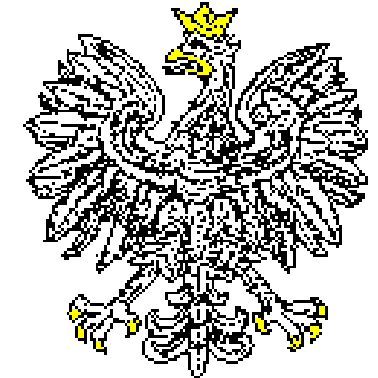 JEDNOSTKA WOJSKOWANR 2063   Nr: JW2063.SZPubl.2611.29.9.2022Data..........................................................02-097 W a r s z a w a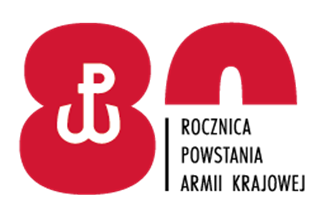 Warszawa, dnia ………….2022 r.